Finding the Constant of IntegrationRecall that when we integrate, we get a constant of integration, which could be any real value. This means we don’t know what the exact original function was.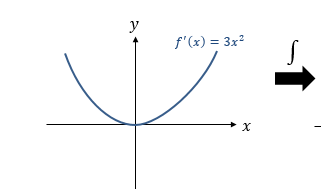 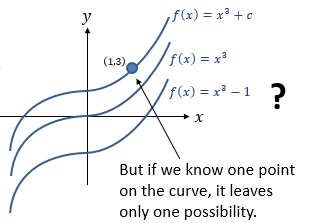 ExampleThe curve with equation  passes through . Given that , find the equation of the curve.Test Your Understanding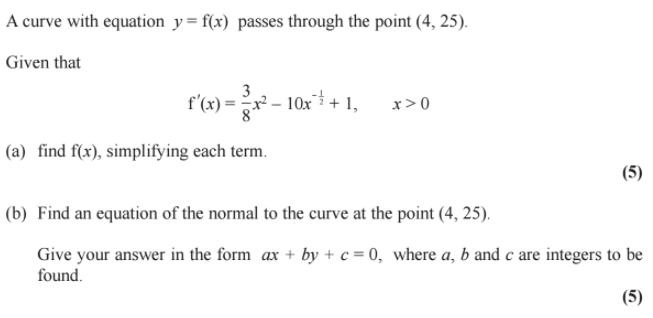 